MOST-DFG Joint Research Project APPLICATION FORMGeneral Information Title of Research Project Principal Investigators of projectTaiwanese PIGerman PIWhich best describes the fields of this project: Natural SciencesEngineering and Applied SciencesLife SciencesHumanities and Social SciencesScience EducationKey wordsAbstract of Integrated Research ProjectPlease describe briefly the proposed research project first, including the aims, executive plan, expected results, potential benefits and impacts to both sides from this collaboration within two pages. Participants of projectTaiwanese side:German side:Budget requested for entire term of project:Taiwanese side:German side:Research Proposal Aims and targetsCurrent status MethodologyExecutive planExpected resultsPotential benefits and impactsOutputs of collaborationsPlease explain the proposed output of the research, and the plans for publication or other dissemination. Please also state the policy agreed between the two groups concerning publication of results and the attribution and exercise of Intellectual Property Rights (IPR).AnnexCurriculum Vitae of all participants of the project (German and Taiwanese side)List of the most important publications of the working group(Please enclose the application form and the abovementioned two annexes in order into a PDF file and submit it online.)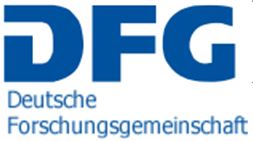 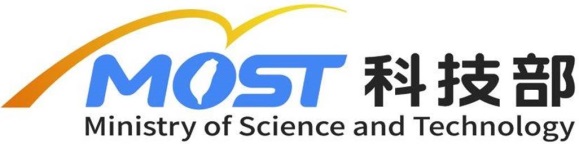 Title in English:Title in Mandarin:Title in Germany:Name (Chinese):Name (English):Institution:Department:Position:Tel:Email:Signature:Last Name: Given Name:Institution:Department:Position:Tel:Email:Signature:NamePositionInstitution/DepartmentRole in the projectNamePositionInstitution/DepartmentRole in the projectCategoriesFirst year from__/__to__/__(MM/YY)Second year from__/__to__/__(MM/YY)Third year from__/__to__/__(MM/YY)Budget Requested(NTD)General Expenses(Personnel and Consumables) Experimental EquipmentTravel ExpensesOverheadTotalCategoriesFirst year from__/__to__/__(MM/YY)Second year from__/__to__/__(MM/YY)Third year from__/__to__/__(MM/YY)Budget Requested(euros)General Expenses(Personnel and Consumables) Experimental EquipmentTravel ExpensesOverheadTotal